Knjižna uganka – januar 2021    ŠE VEDNO DIŠI PO PRAZNIKIH …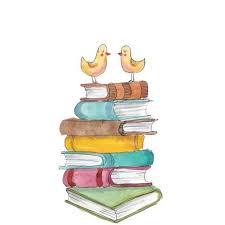 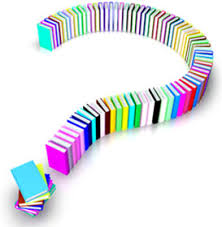 Učenci 1. in 2. razredaVprašanje: NAŠTEJ VSAJ 3 SLOVENSKE PRAZNIKE. NARIŠI SLAŠČICO, s katero se sladkamo  ZA PUSTNI TOREK.Učenci 3. in 4. razredaKAKO SE IMENUJE NAJZNAMENITEJŠA PUSTNA MASKA NA SLOVENSKEM?KDAJ praznujemo  SLOVENSKI KULTURNI PRAZNIK (datum)?Kako sodeluješ pri knjižni uganki?1. Natančno preberi vprašanje.2. Pravopisno pravilno v elektronsko sporočilo zapiši PRAVILEN ODGOVOR, SVOJE IME, PRIIMEK IN RAZRED.Pomagaj si z enciklopedijami, leksikoni, Wikipedijo …3. Pošlji na knjiznica@os-skocjan.si  do 29. 1. 2021. Žrebanje pravilnih odgovorov bo v ponedeljek, 1. 2. 2021. Pravilni odgovori in imena nagrajencev bodo objavljeni na spletni strani knjižnice.
Učenci 5. in  6. razredaKAKO ŠE PRAVIMO 31. DECEMBRU?KATERO MESTO V SLOVENIJI JE NAJBOLJ ZNANO PO PUSTNEM KARNEVALU?Učenci 7., 8. in 9. razredaNAŠTEJ VSAJ 3 DRŽAVNE IN VSAJ 3 VERSKE PRAZNIKE V SLOVENIJI.KAJ JE KOLEDOVANJE? Kako sodeluješ pri knjižni uganki?1. Natančno preberi vprašanje. 2. Pravopisno pravilno  (male tiskane črke) v elektronsko sporočilo zapiši pravilne odgovore, svoje ime, priimek in razred. S katero začetnico pišemo praznike?Pomagaj si z enciklopedijami, leksikoni, Wikipedijo …3. Pošlji na knjiznica@os-skocjan.si  do 29. 1. 2021.Žrebanje pravilnih odgovorov bo v ponedeljek, 1. 2. 2021. Pravilni odgovori in imena nagrajencev bodo objavljeni na spletni strani šolske knjižnice.Knjižničarka Marinka